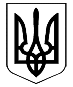 ВЕЛИКОДИМЕРСЬКА СЕЛИЩНА РАДАБРОВАРСЬКОГО РАЙОНУ КИЇВСЬКОЇ ОБЛАСТІР І Ш Е Н Н ЯПро надання дозволу на розробку проектів землеустрою щодо відведення земельних ділянок у власністьРозглянувши заяви громадян про надання дозволу на розробку проекту землеустрою щодо відведення земельної ділянки у власність та додані до неї матеріали, керуючись ст. 26, ч. 1 ст. 59 Закону України «Про місцеве самоврядування в Україні», ст. 50 Закону України «Про землеустрій», Законом України «Про державний земельний кадастр», ст. ст. 118, 123, 186-1 Земельного кодексу України, враховуючи позитивні висновки та рекомендації постійної комісії з питань земельних відносин та охорони навколишнього природного середовища, селищна радаВ И Р І Ш И Л А:1. Надати дозвіл нижчезазначеним громадянам на розробку проекту землеустрою щодо відведення земельних ділянок у власність:2. Рекомендувати даним громадянам звернутись до землевпорядної організації з метою замовлення робіт по розробці проекту землеустрою щодо відведення земельної ділянки у власність.3. Проекти землеустрою щодо відведення земельної ділянки у власність розробити та погодити згідно з нормами чинного законодавства України.4. Попередити даних громадян про те, що державна реєстрація земельної ділянки скасовується Державним кадастровим реєстром у разі, якщо протягом одного року з дня здійснення державної реєстрації земельної ділянки речове право не зареєстроване з вини заявника (п. 10 ст. 24 Закону України «Про державний земельний кадастр»).  5. Зазначений дозвіл на розробку проекту землеустрою щодо відведення земельної ділянки у власність не надає даним громадянам права володіти, розпоряджатися вказаною ділянкою до моменту державної реєстрації цих прав у відповідності до чинного законодавства України.6. Контроль за виконанням цього рішення покласти на постійну комісію з питань земельних відносин та охорони навколишнього природного середовища.Селищний голова                                                               Анатолій БОЧКАРЬОВ смт Велика Димерка03 грудня 2020 року№ 40 ІІ-VIIІ                    № п/пПрізвище, імя, по батьковіАдресаВсього передано у власність, гаДля індивідуального житлового будівництва, гаДля особистого селянського господарства, гаДля ведення товарно-сільськогоподарського виробництва, гаДля ведення садівництва1.Зіненко Людмила ВалеріївнаС. Бобрик0,2000--0,2000-----2Романенко Роман АнатолійовичСмт В. Димерка0,0131--0,0131----3Гавриш Василь МиколайовичСТ «Берізка», вул. Окружна,774, 7760,1200------0,06000,06004Савкова Юлія МиколаївнаС. Вільне, СТ «Тарасівське», вул. 4 Дачна, діл.17 0,0600------0,06005Каролоп Юлія ОлегівнаСмт В. Димерка, вул. Пархоменка, 12а0,08000,0800------6Стельмах Олег СергійовичС. Жердова0,1200--0,1200----7Турчин Яна ЛарвіновнаС. Жердова0,1200--0,1200----8Горля Наталія МиколаївнаС. Жердова0,1200--0,1200----9Лубенцова Оксана ВячеславівнаС. Жердова0,1200--0,1200----10Лубенцов Олег ОлександровичС. Жердова0,1200--0,1200----11Самець Анастасія АндріївнаС. Жердова0,1200--0,1200----12Кочіна С.А.С. Жердова0,1200--0,1200----13Задоєний Володимир ДмитровичС. Жердова0,1200--0,1200----14Денисюк В.А.С. Жердова0,1200--0,1200----15Зінченко Антоніна ВолодимирівнаС. Жердова0,1200--0,1200----16Полезенко Олександр ВолодимировичС. Жердова0,1200--0,1200----17Земляк Дмитро ВасильовичС. Вільне, вул. 8 Березня0,15400,1540------18Гришко Олег ГригоровичСмт В. Димерка, вул. Південна0,15580,1558------19Гарбуза Олександр ПетровичС. Тарасівка, вул. Травнева0,15000,1500------20Рудобаба Юрій ГригоровичС. Рудня0,0100--0,0100----21Вакуленко Іван ІвановичСмт В. Димерка0,1000--0,1000----22Росоха Марія МихайлівнаС. Бобрик0,0135--0,0135----23Кобизський Ігор БорисовичС. Бобрик0,2500--0,2500----24Чумак Олександр БорисовичС. Рудня0,0750--0,0750----